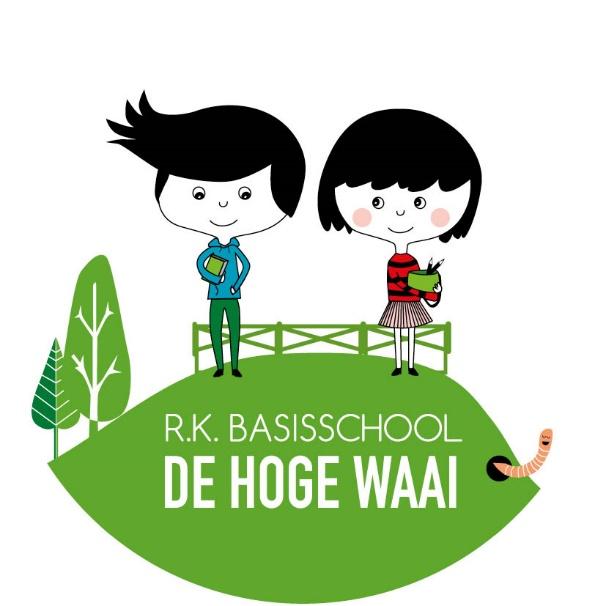         Sociaal Veiligheidsplan 2018-2019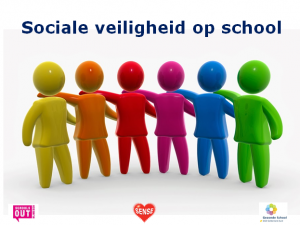 Januari 2019Volgens de Arbeidsomstandighedenwet is iedere instelling in Nederland - en dus ook elke school - verplicht om beleid te voeren op het terrein van agressie en geweld, seksuele intimidatie, discriminatie en pesten op het werk. De CAO Primair Onderwijs schrijft daarnaast beleid ten aanzien van seksuele intimidatie, agressie en geweld en ook racisme voor (CAO PO artikel 11.5.lid 2 sub b). In deze CAO is als onderdeel van het Statuut Sociaal Beleid opgenomen dat iedere school een veiligheidsplan moet hebben ingebed in het algemene arbobeleid.Tevens is artikel 4c van de Wet op het primair onderwijs van toepassing. Dit artikel regelt de zorgplicht veiligheid op school.1.Het bevoegd gezag draagt zorg voor de veiligheid op school, waarbij het bevoegd gezag in ieder geval: a. beleid met betrekking tot de veiligheid voert, b. de veiligheid van leerlingen op school monitort met een instrument dat een representatief en actueel beeld geeft, en c. er zorg voor draagt dat bij een persoon ten minste de volgende taken zijn belegd: 1°. het coördineren van het beleid in het kader van het tegengaan van pesten, en 2°. het fungeren als aanspreekpunt in het kader van pesten. 2.Onder veiligheid, bedoeld in het eerste lid, wordt verstaan de sociale, psychische en fysieke veiligheid van leerlingen.Sinds 1 augustus 2015 is in de Wet Sociale veiligheid vastgesteld dat scholen niet alleen aantoonbaar sociaal veiligheidsbeleid moeten voeren, maar dit ook jaarlijks moeten monitoren met een betrouwbaar instrument. De fysieke veiligheid hangt nauw samen met het uitvoeren van de Risico Inventarisatie en Evaluatie (RI&E), die elke school op grond van de Arbo-wet regelmatig moet verrichten. Voor het uitvoeren van de RI&E kunt u de Arbomeester gebruiken, die door het Vervangingsfonds voor scholen in het primair onderwijs is ontwikkeld. Voor meer informatie zie www.arbomeester.nl.Verder is het van belang om het veiligheidsplan deel uit te laten maken van andere beleidsdocumenten die binnen uw school aanwezig zijn, zoals het personeelsbeleidsplan en het arbobeleidsplan.Inhoudsopgave1. Onze visie, doelen en uitgangspuntenVoorliggend beleidsplan is een integraal beleidsplan voor sociale veiligheid. Dit wil zeggen dat het beleidsplan zich richt op alle vormen van agressie, geweld, seksuele intimidatie, discriminatie en pesten, die binnen of in de directe omgeving van de school kunnen voorkomen. Vooralsnog verwerken we ons beleid met betrekking tot de fysieke veiligheid niet in dit veiligheidsplan. We streven naar een leef- en leerklimaat waarin ons personeel en onze leerlingen zich veilig voelen en zich positief verbonden voelen met de school. Een positieve sociale binding met onze school vormt een belangrijke voorwaarde voor een zo optimaal mogelijk werkklimaat voor ons personeel en leerklimaat voor onze leerlingen. Ons sociaal veiligheidsbeleid heeft als doel alle vormen van agressie, geweld, seksuele intimidatie, discriminatie en pesten binnen of in de directe omgeving van de school te voorkomen en daar waar zich incidenten voordoen adequate maatregelen te treffen om verdere escalatie te voorkomen.De wettelijke verplichtingenBij het ontwikkelen van onze visie op het terrein van sociale schoolveiligheid hebben we rekening gehouden met de Arbeidsomstandighedenwet en de WPO / WEC. We willen in elk geval voldoen aan de wettelijke verplichtingen en de cao afspraken. Dat laatste betekent dat we ons ook houden aan en richten naar de Arbocatalogus PO.Planmatige aanpakHet opstellen en uitvoeren van ons veiligheidsbeleid gebeurt planmatig. Volgens artikel 12 van de Arbeidsomstandighedenwet werken werkgevers en werknemers bij de uitvoering van het beleid samen. Ons bestuur, de schoolleiding en het personeel zijn samen verantwoordelijk voor de uitvoering van ons beleid met betrekking tot sociale veiligheid. Het bestuur zorgt in de eerste plaats voor het opzetten van algemeen beleid voor de hele organisatie en voor een adequate overlegstructuur. De schoolleiding en het personeel zorgen voor de uitvoering van het beleid. Het plan van aanpak wordt in overleg met de MR vastgesteld. Samenhangend preventief beleid op primair, secundair en tertiair niveauOns veiligheidsbeleid heeft betrekking heeft op drie vormen van preventie: primaire, secundaire en tertiaire preventie. Wij streven ernaar om ons preventief en curatief beleid zoveel mogelijk in samenhang uit te voeren. Deze samenhangende aanpak komt tot uiting in de manier waarop wij ons plan van aanpak met betrekking tot sociale veiligheid hebben opgesteld. Primaire preventie betekent dat we een zodanig schoolklimaat hebben, dat ons personeel en onze leerlingen werken en leren in een veilige omgeving, waardoor uitval wordt voorkomen. Ons beleid op primair niveau blijkt uit:onze aandacht voor onderwijs op maat;werken aan sociale en communicatieve vaardigheden;de gedragsregels die wij in nauwe samenwerking met het personeel en leerlingen onze aandacht voor normen- en waardeontwikkeling, waarbij wij de nadruk leggen op het voorbeeldgedrag van ons personeel tegenover leerlingen en ouders;de actieve rol die wij van ouders verwachten; onze actieve aanpak van het (digitaal) pesten.Met ons beleid voor secundaire preventie richten we ons op personeelsleden en risicoleerlingen, die een meer dan gemiddelde kans lopen om dader of slachtoffer te worden en op situaties die extra gevoelig zijn voor criminaliteit. De secundaire preventie betreft ook de vroegtijdige signalering van mogelijke situaties van seksuele intimidatie.Voorbeelden van ons beleid op secundair niveau zijn:zo vroegtijdig mogelijk problemen signaleren en aanpakken;onze programma’s voor daders en slachtoffers van pesten;onze trainingen omgaan met agressie en geweld;onze aanpak voor de vroegtijdige signalering van seksuele intimidatie.Op tertiair niveau hebben we een aanpak ontwikkeld voor opvang van personeelsleden, leerlingen en ouders, die geconfronteerd zijn met agressie, geweld, seksuele intimidatie of pesten.Onze tertiaire preventie heeft betrekking op leerlingen, personeel en situaties, waarbij er daadwerkelijk sprake is van agressie, geweld, pesten, discriminatie, seksueel misbruik. We willen een zo adequaat mogelijke aanpak bij gebleken problemen realiseren. Daarbij zijn snelheid van handelen, een zorgvuldige analyse van de eventuele achterliggende problematiek, een goede klachtenregeling en een goede afstemming en communicatie met en doorverwijzing naar hulpverlening belangrijke succesfactoren. Samenwerking met externe partnersHet veiligheids- en geweldsprobleem is niet van de school alleen. Het probleem heeft ook te maken met de directe omgeving van de school en de weg van huis naar school. Belangrijk is om afspraken te maken met externe instellingen en de gemeente om zaken goed op elkaar af te stemmen en korte communicatielijnen te hanteren.2. Onze huidige situatie op het gebied van schoolveiligheidAls onderdeel van de Risico Inventarisatie en Evaluatie (RI&E) voert onze school een inventarisatie en evaluatie uit van de gevaren en risico’s op het gebied van fysieke en sociale veiligheid. Deze risico-inventarisatie en –evaluatie passen we zo vaak aan als nodig is, doch minimaal één maal in de vier jaar. Uit deze Quickscan  zijn in april 2018  een aantal aandachtspunten naar voren gekomen. Zie bijlage in de map. Op basis van de uitkomsten van de RI&E en incidenten in onze dagelijkse praktijk is vastgesteld, dat veiligheid een aandachtspunt vormt.Tevens hebben we in oktober 2018 op leerlingenniveau een onderzoek uitgevoerd in de groepen 6, 7 en 8. Zie uitslagen vragenlijst leerlingen ZIEN oktober 2018 De uitslag van de leerlingen vragenlijst wekt bevreemding op. De uitslag bij de leerlingen geeft bij een aantal leerlingen aan dat ze de sfeer op school prettig vinden maar zich niet veilig voelen en ook dat ze veel last hebben van pest gedrag. De leerkrachten zullen met de leerlingen in gesprek gaan.  Werkdruk is een van de thema`s die we met het team hebben gekozen om als eerste samen aan te pakken. Van de subsidie voor werkdrukvermindering hebben we een vakdocent gym ingezet. Leerkrachten krijgen zo 45 minuten per week tijd voor administratie. Tijdens teamvergaderingen maken we de werkdruk bespreekbaar. Het geeft ons meer inzicht in de momenten dat we werkdruk ervaren. Tot slot maken we het sprongetje naar werkplezier. Punten uit de RI&E komen 2 keer per jaar terug op de agenda om te bespreken met het team, zo worden de actiepunten een onderdeel van het team. We bespreken de stand van zaken en de eventuele aanpassingen. Ook geven we de begrippen lading. Omdat er geen recente RI&E aanwezig was, zijn er enorm veel aandachtspunten. Samen met het team zorgen we voor een juiste planning en aanpak van onze punten, zodat we bij een volgende Ri&E een aantal actiepunten kunnen verwijderen. 3. Onze prioriteiten en het plan van aanpakDe resultaten van de onderzoeken naar de veiligheid op onze school hebben we geanalyseerd. Elk knelpunt is gewogen en we hebben bekeken aan welke knelpunten we op korte en lange termijn gaan werken. Op basis hiervan is een prioriteitstelling gemaakt.In het plan van aanpak is aandacht voor onveilige situaties in het schoolgebouw en op het schoolplein. Een aantal zaken is met eenvoudige maatregelen op te lossen.In de bijlage bij dit veiligheidsplan is een plan van aanpak opgenomen, waarin de concreet te ondernemen acties staan beschreven en geprioriteerd.4. Communicatie en voorlichtingVoorlichting vormt voor ons schoolbestuur een belangrijk onderdeel van het veiligheidsbeleid. Hiervoor zijn twee redenen: het geven van voorlichting over ons sociaal veiligheidsbeleid is een wettelijke verplichting (artikel 8 Arbowet);door middel van voorlichting kunnen we meer draagvlak realiseren.Het is daarbij belangrijk dat voorlichting niet uit eenrichtingsverkeer bestaat, waarbij het personeel alleen geïnformeerd wordt over het beleid. Ons veiligheidsbeleid is een gezamenlijke verantwoordelijkheid van schoolleiding en personeel, het bevoegd gezag, de directie, het team, het onderwijsondersteunend personeel, de medezeggenschapsraad, de ouders, de leerlingen, de stagiaires, de hulpouders, enzovoorts. Wel zal het initiatief veelal liggen bij het bevoegd gezag en/of de directie. In het kader van deze voorlichting wordt het personeel geïnformeerd over:de noodzaak en de achtergronden van ons veiligheidsbeleid; de bevindingen van de risico-inventarisatie en ander onderzoek naar de veiligheid op onze school;de manier waarop we het beleid voeren (willen, weten, wegen, werken, waken); alle consequenties van de meld- en aangifteplicht;de gedragsregels van de school;de functie van de interne functionarissen op het gebied van veiligheid.Ook ouders en leerlingen worden bij de voorlichting betrokken. Dit doen we door een samenvatting van ons beleidsplan en de gedragsregels in de schoolgids op te nemen. Binnen het team hebben we afgesproken dat onze leefregels op de eerste schooldag met de leerlingen worden besproken. En het is belangrijk dat hier regelmatig op wordt teruggekomen. 5. Coördinatie en organisatieDe preventiemedewerker van Stichting katholiek onderwijs Raamsdonk, tevens directeur van de school, mevr. A Maas voert de coördinatie van het veiligheidsbeleid binnen onze school uit. Bij de coördinatie gaat het niet alleen om de uitvoering, maar ook om het bewaken en stimuleren van de voortgang. Er wordt een werkgroep ingesteld. In deze werkgroep hebben de volgende personen zitting: de directeur van de school die het veiligheidsbeleid coördineert;een vertegenwoordiger van het personeel; eventueel een PMR-lideen vertegenwoordiger van de ouders; eventueel een OMR-lidContactpersoon en vertrouwenspersoonOns bestuur heeft één contactpersoon voor pesten, een interne vertrouwenspersoon en een externe vertrouwenspersoon aangesteld. In de schoolgids staat wat hun namen en functies zijn en op welke manier ze zijn te bereiken. Contactpersonen zorgen voor de eerste opvang en verwijzen de klagers door naar de leidinggevende of de vertrouwenspersoon.Samenwerking met externe partnersHet afgelopen jaar hebben we afspraken gemaakt over de taken, procedures en verantwoordelijkheden van de school en van externe partners zoals jeugdzorg, politie, CJG, GGD en andere organisaties. Omgaan met de mediaDe directie onderhoudt de contacten met de media en derden in geval van incidenten. Het personeel van de school verwijst de media en derden dan ook consequent door naar de directie. In geval zich een ernstige calamiteit voordoet, loopt alle communicatie met externen via de door het bestuur aangewezen contactpersoon. KlachtenIn geval zich op het terrein van agressie, geweld, seksuele intimidatie, discriminatie en pesten klachten en/of bezwaren voordoen, wordt de algemene procedure van de klachtenregeling gehanteerd. Onze klachtenregeling is opgenomen in het schoolplan en gepubliceerd in de schoolgids.Wij zijn aangesloten bij een landelijke klachtencommissie en vermelden de bereikbaarheid in de schoolgids. Wij informeren de medezeggenschapsraad meteen over elk gegrond oordeel van de klachtencommissie en de maatregelen die het bevoegd gezag naar aanleiding van dat oordeel zal nemen. De benodigde personele en financiële middelenIn de jaarlijkse budgetteringsronde worden de activiteiten in het kader van sociale veiligheid begroot. De omvang van de kosten wordt mede bepaald door het aantal te ondernemen verbeteractiviteiten die zijn opgenomen in het plan van aanpak. 6. Melding en registratieMeldingOnze school is wettelijk verplicht om bepaalde ongevallen te melden aan de Inspectie Sociale Zaken en Werkgelegenheid (SZW). Iedereen op onze school heeft de verantwoordelijkheid om aan de directie door te geven wanneer een ongeval heeft plaatsgevonden. Artikel 9, lid 1 van de Arbeidsomstandighedenwet luidt in dit kader als volgt: De werkgever meldt arbeidsongevallen die leiden tot de dood, een blijvend letsel of een ziekenhuisopname direct aan de daartoe aangewezen toezichthouder en rapporteert hierover desgevraagd zo spoedig mogelijk schriftelijk aan deze toezichthouder.De directie maakt hiervoor gebruik van het Ongevallenmeldingsformulier Inspectie SZW (zie bijlage).MeldpuntEr wordt door de directie een meldpunt ingericht voor personeel, leerlingen en ouders die incidenten willen melden. Het meldpunt is vrij toegankelijk en anonimiteit is gewaarborgd. De directie maakt jaarlijks een overzicht van het aantal meldingen per school en locatie. Dit overzicht bevat algemene (dit wil zeggen: geen individuele) gegevens, die in de diverse overlegvormen (bestuur overleg, MR-overleg en teamoverleg) van de school worden besproken.RegistratieDe directie houdt een lijst bij van de gemelde arbeidsongevallen en van de arbeidsongevallen die hebben geleid tot een verzuim van meer dan drie werkdagen. De directie noteert ook de aard en datum van het ongeval (artikel 9 lid 2 Arbo-wet). Hierbij wordt gebruik gemaakt van het ongevallenregister. Dit ligt bij de conciërge.  Onze school heeft besloten om ook de minder ernstige incidenten te registreren. Na dit jaar wordt besloten of het nodig is om met deze registratie door te gaan of ons te beperken tot de wettelijke verplichtingen. De Meld- en Aangifteplicht ZedenmisdrijfVolgens artikel 4a WPO / WEC zijn we verplicht om een vermoeden van een zedenmisdrijf tegen een minderjarige leerling in de onderwijssituatie te melden bij ons bestuur, dat op zijn beurt met de vertrouwensinspecteur moet overleggen over aangifte bij politie/justitie. Een school-opvangteam voor ernstige incidenten.Voor ernstige incidenten is het mogelijk om op onze school een opvangteam samen te stellen. De leden van het opvangteam en andere interne hulpverleners worden voor hun taken opgeleid (bijvoorbeeld door ‘Slachtofferhulp’) en zij krijgen de mogelijkheid om aan cursussen deel te nemen. Voor de opvang wordt een procedure opgesteld. Indien een incident leidt tot ziekteverzuim, wordt gehandeld conform het algemeen geldende ziekteverzuimbeleid van onze onderwijsinstelling.Ook bij minder ernstige incidenten is aandacht voor het slachtoffer (en eventueel de agressor) gewenst. De schoolleiding stimuleert (indien de betrokkene dit op prijs stelt) de betrokkenheid van leidinggevenden en collega’s bij de situatie. Telefoontjes, persoonlijke gesprekken en dergelijke worden aangemoedigd.7. EvaluatieOnze school evalueert het veiligheidsbeleid en de voortgang van het plan van aanpak regelmatig. Om een goede evaluatie mogelijk te maken, is het van belang dat bij aanvang de doelen duidelijk zijn. Daarom wordt bij het opstellen van het plan van aanpak duidelijk omschreven wat het probleem is en welk doel met de te ondernemen actie wordt nagestreefd. Per actie wordt vastgesteld of de school de evaluatie zelf uitvoert dan wel uitbesteedt. Dit is natuurlijk is mede afhankelijk van de aard en ernst van de problemen. Jaarlijks wordt vastgesteld of de risico-inventarisatie en –evaluatie nog actueel is. Zo nodig wordt deze opnieuw uitgevoerd.Daarnaast is veiligheid een verantwoordelijkheid van het totale team. Het reguliere teamoverleg is een goede gelegenheid om het beleid met betrekking tot agressie, geweld en dergelijke geregeld (elk kwartaal) aan de orde te laten komen. In dit overleg kunnen de meldingsformulieren van de afgelopen periode besproken worden, komen ervaringen met agressie, geweld en dergelijke aan bod en de manier waarop is gereageerd. Ook bekijkt het teamoverleg of het gevoerde beleid en/of het gebruikte materiaal (onder andere de formulieren) bijstelling behoeven.Bijlage 1. Ongevallenmeldingsformulier Inspectie SZWGegevens ten behoeve van de schriftelijke mededeling van een ongeval, bedoeld in artikel 9 lid 1 Arbeidsomstandighedenwet.1. Werkgever (bevoegd gezag)Naam: ……………………………………………………………………………………………………..Adres:……………………………………………………………………………………………………...(geen Postbusnummer)Postcode en plaats:………………………………………………………………………………………Registratienummer Kamer van Koophandel:………………………………………………………….(voor zover van toepassing)Aantal werkzame personen:…………………………………………………………………………….Naam melder:…………………………………………………………………………………………….Telefoon:………………………………………………………………………………………………….2. Getroffene(n)Naam: ……………………………………………………………………………………………………..Adres:……………………………………………………………………………………………………...Postcode en woonplaats:………………………………………………………………………………..Geboortedatum en geslacht:……………………………………………………………………………Nationaliteit:………………………………………………………………………………………………De getroffene is: werknemer/stagiair/uitzendkracht/leerling/student/overig * Datum indiensttreding:…………………………………………………………………………………..Soort letsel:……………………………………………………………………………………………….Plaats van het letsel:…………………………………………………………………………………….Noodzaak ziekenhuisopname: 	ja/nee* Dodelijke afloop: 		ja/nee*Vermoedelijke verzuimduur:…………………………………………………………………………….3. Omstandigheden van het ongevalPlaats van het ongeval:…………………………………………………………………………………Naam school:…………………………………………………………………………………..………..Adres:…………………………………………………………………………..………………………...Postcode en plaats:………………………………………………………………………………………Datum en tijdstip ongeval:……………………………………………………….………………………Direct voorafgaand aan het ongeval door getroffene verrichte werkzaamheden:………………...Aard van het ongeval:……………………………………………………………………………………Eventueel betrokken arbeidsmiddelen of stoffen:…………………………………………………….* Doorhalen wat niet van toepassing isPlaats:…………………………… Datum:…………… Handtekening aanmelder:…………………….Inspectie SZWCentraal Kantoor, afdeling HandhavingPostbus 908012509 LV Den HaagBijlage 2. Incidentregistratieformulier voor intern gebruikGegevens ten behoeve van de schriftelijke interne registratie van agressie en/of geweld.Naam getroffene:…….………………………………………………………………………….Adres: …………………………………………………………………………………………….Postcode en plaats:….…………………………………………………………………………Getroffene is: Werknemer / stagiair / leerling / anders namelijk *………………………….Plaats van het incident: ……………………………………………………………………….Datum en tijdstip incident: …………………………………………………………………...Vorm van agressie, geweld:fysiek	 nl: ………………………………………………………………….……………verbaal	 nl: ……………………………………………………………….………………dreigen	 nl: …………………………………………………………….…………………vernielzucht nl: ………………………………………………………….……………………diefstal	 nl: …………………………………………………………..……………………anders 	 nl: …………………………………………………….…………………………Behandeling:géénbehandeling in ziekenhuis / EHBO*opname in ziekenhuisziekteverzuim / leerverzuimanders nl: …….……………………………………………………………………………….Schade:								Kosten:materieel	  nl: ……………………………………………..		€………………..fysiek letsel	  nl: ……………………………………………..		€………………..psych. letsel nl: ……………………………………………..		€………………..anders 	  nl: ……………………………………………..		€………………..Afhandeling:politie ingeschakeld			aangifte gedaan: 	ja / nee*melding arbeidsinspectie		ernstig ongeval:		ja / nee* (indien ja, invullen en opsturen ongevallen meldingsformulier Arbeidsinspectie verplicht!)psychische opvang			nazorg:			ja / nee** Doorhalen wat niet van toepassing is.Korte beschrijving van het incident:………………………………………………………………………………………………………………...........................................................................................................................................................................................................................................................................................................…................................................................................................................................................................................................................................................................................................................................................................................................................................................................................................................................................................................................................................……………………………………………………………………………………………………………….................................................................................................................................................................................................................................................................................................................Suggesties voor verdere afhandeling:.....................................................................................................................................................................................................................................................................................................................………………………………………………………………………………………………………………….Suggesties voor preventie in de toekomst:........................................................................................................................................................................................................................................................................................................................…………………………………………………………………………………………………………………..Plaats……………………..Datum………………….Handtekening getroffene ………………………